Zápisnica zo stretnutia  SVK
12. septembra 2016, BratislavaZúčastnení za SVK: Jana Majdlenová, Marián Pavľak, Mária Fogašová, Katarína Kubišová, Radoslav Psota, Pavla Krauspe Prizvaní: Martin Vaváček, Zuzana Bačiak-Masaryková, Zoltán BarcziOspravedlnený: Boris KodakSchválenie preplatenia cestovných nákladov členov komisie z rozpočtu komisiePotvrdenie hlasovaní per rollamSZVJ – návhr pre disciplínu voltížOrganizácia rozhodcov na pretekoch Čerpanie finančných prostriedkov 2016Výpočtový program 2017Návrh na aktivity v roku 2017Diskusia k Výprave MEJ Le MansRôzneBod č.1 - Schválenie preplatenia cestovných nákladov členov komisie z rozpočtu komisie Hlasovaním nižšie členovia SVK odsúhlasili preplatenie cestovných nákladov súvisiacich so stretnutím SVK  dňa 12.9.2016 členom komisie z rozpočtu komisie. Hlasovanie za: 6 proti: 0, zdržal sa: 0Bod č.2 - Potvrdenie hlasovaní per rollamHlasovaním nižšie členovia SVK odsúhlasili hlasovania PER ROLLAM, ktoré sa uskutočnili v období  od 19.1. do 12.9.2016:SCHVÁLENIE pravidiel pre nových rozhodcov: Noví rozhodca musí absolvovať 3 prisedenia pri vybraných národných rozhodcoch. Po dosiahnutí tejto kvalifikácie môže rozhodovať iba tie súťaže, v ktorých nedôjde  ku konfliktu záujmov podľa Všeobecných pravidiel SJF. Hlasovanie: za: 5, proti: 0, zdržal sa: 1ZMENA poplatkov na pretekov SVP nasledovne:- Skupina: 20,-- Jednotlivec: 5,-- Dvojica: 8,-- bez poplatku za koňaHlasovanie: za: 4,- proti: 1, zdržal sa: 1Bod č.3 SZVJ – návhr pre disciplínu voltíž Na základe žiadosti sekretariátu SJF o podanie návrhu, akým spôsobom by sa dali realizovať SZVJ a deti v disciplíne voltíž podáva SVK nasledovné stanovisko: „Disciplína voltíž je špecifická tým, že ju vykonávajú aj deti v predškolskom veku, teda písomné testy, či učenie sa textov čítaním neprichádza do úvahy, rovnako dieťa nie je ten, kto vedie koňa, čiže nezodpovedá za správanie koňa, ani ho neovláda. Akékoľvek „skúšanie detí“ v tejto disciplíne nemá reálny výstup v súťažení a išlo by o neefektívne administratívne zaťaženie zodpovedného orgánu SJF.“ Hlasovanie: za stanovisko: 6, proti: 0, zdržal sa: 0Bod č.4 Organizácia rozhodcov na pretekoch Riešenie rozhodcov Barel:Rozhodovať barel preteky môže 1 alebo 2 rozhodcovia, zároveň platí pravidlo SJF o konflikte zájmov (rodič – dieťa).Riešenie rozhodcov SVP:SVK mení pravidlo o počte rozhodcov na pretekoch SVP bez potreby úpravy pravidiel zo 4 na 3 rozhodcov na pretekuPovinná zostava:rozhodca 1(4): kôň, povinné cviky (jeden rozhodca by pisal do listiny 1 aj 4) – hlavný rozhodcarozhodca 2: povinné cvikyrozhodca 3: povinné cvikyVoľná zostava:rozhodca 1(4): technika, umelecký dojem – hlavný rozhodcarozhodca 2: kôňrozhodca 3: technikaHlasovanie: za zmenu rozhodcov: 6, proti: 0, zdržal sa: 0Bod č.5 - Čerpanie finančných prostriedkov 2016V návrhu Rozpočtu SJF 2016 (schvaľuje ho predsedníctvo 14.9.) má disciplína voltíž planovaný nasledovný rozpočet:5000,- + 90,- prenos z roku 2015 na čerpanie komisie (o rozdelení rozhoduje komisia SVK) = 5090,-3000,- podpora organizátorov SVP (podlieha schváleniu predsednictva SJF)Ďalej je v rozpočte plánovaných 12 900,- ako podpora talentovanej mládeže a 20 000,- na podporu mládeže do 25 rokov. O tieto dva rozpočty sa môžme uchádzať spolus inými disciplínami.Návrh rozpočtu:Rozpočet komisie: 5090,-10,- 	výroba štítku na putovný pohára - Barel380,-       odhad:cestovné náklady.Podľa reálnej výšky nákladov. Preplatok bude presunutý k bodu „ 800,- počet licencií“ 300,-	podpora vyhodnotenia SVP 2016 800,-	čiastka bude prerozdelená na všetky voltížne kluby podľa počtu licencií3600,-	Čiastka bude rozdelená na základe nasledovného kľúča:45% výsledky na medzinárodných podujatiach CVI/MEJ/MS. Z CVI sa zohľadňujú finálové umiestnenia, maximálne však do 15 miesta
35% výsledky na M-SR.  1. – 3. miesto
20% výsledky SVP konečné hodnotenie (2 Skupiny, 2 Dvojice, 10 Žien, 1 Muž)Hlasovanie: za návrh: 6, proti: 0, zdržal sa: 0Rozpočet na podporu organizátorov: 3000,- (podlieha scvháleniu P-SJF)516,-: TJ SLávia UVLF Košice, 466,-: TJ Slávia SOUP Šaľa, 516,-: SŠ Ivánka pri Dunaji, 516,-: OZ Galaxia Poprad 466,-: JK Lieskovany, 466,-: NŽ Topoľčianky, 50,-:  JK Lángov DvorHlasovanie: za návrh: 6, proti: 0, zdržal sa: 0Návrh na aktivity – podpora talentovanej mládeže 2016Z rozpočtu talentovanej mládeže 12 900,- sa SVK uchádza o nasledovnú čiastku:2150,-	rozdelenie na základe najlepších dosiahnutých výsledkov na medzinárodných pretekoch CVI Ebreichsdorf, CVI Frenštát pod Radhoštem, CVI Pezinok, CVI Budapešť.	Finálové umiestnenie, maximálne však do 15 miesta. Hlasovanie: za návrh: 6, proti: 0, zdržal sa: 0Z rozpočtu na podporu mládeže do 25 rokov 20 000,- sa SVK uchádza o nasledovnú čiastku:3000,- 	Sústredenie talentovanej mládeže - Jednotlivci: 2 najtalentovaniejšie deti daného klubu  a 1 tréner za klubTéma sústredenia:  povinná zostava	Termín:  november 2016	Miesto konania: bude doplnené na stretnutí SVK dňa 24.9.2016	Účastníci: vyberie komisia na základe výsledkov MSR a SVP Hlasovanie: za návrh: 6, proti: 0, zdržal sa: 0333,-	Sústredenie talentovanej mládeže - Skupina:  TJ Slávia UVLF Košice – voľná zostavaTéma sústredenia:  voľná zostava	Termín:  október 2016	Miesto konania: TJ Slávia UVLF KošiceLektor: Isabel Fiala	Hlasovanie: za návrh: 4, proti: 1, zdržal sa: 1Bod č. 6 – Návrh aktivít 2017RozhodcoviaPreškolenie rozhodcov: 18. 3. 2017, miesto a školiteľ bude doplnený po stretnutí SVK 22.10.2016
SVK by ďalej rada v roku 2017 organizovala nasledovné aktivity:Sústredenie reprezentácie – júl 2017Sústredenia talentovanej mládeže - jednotlivcov/skupiny  október – november 2017Bod č. 8 – Reprezantácia na MEJ Le MansPredsedníčka SVK informovala všetkých prítomných o priebehu MEJ Le Mans, o výnimočnom umiestnení Kristíny Hajduovej z VK Sundance Nitra (5. Miesto) v súťaži jednotlivkýň i výbornom 7. Mieste juniorskej skupiny z NŽ Topolčianky, ako aj o problematických vzťahoch reprezentácie.  Bližšia informácia a kompletné výsledky celej výpravy sa nachádzajú na www.voltiz.skV súvislosti s priebehom poduja obdržala SVK sťažnosti M.Vaváčka s návrhom na vylúčenie B. Kodaka z SVK. Komisia ďalej obdržala vyjadrenia k priebehu MEJ od D.Martin (vedúci ekipy), Z.Barczi, V. Lenčéšová (národný tréner), P.Cinerová (lonžér a tréner koní, na ktorých štartovali reprezentanti z NŽ Topolčianky).SVK zaujala nasledovné stanovisko a odporúčanie pre Predsedníctvo SJF:„SVK odporúča Predsedníctvu SJF, na základe podanej sťažnosti a vyjadrení ostatných účastníkov podujatia, výlúčiť B. Kodaka zo Slovenskej voltížnej komisie.“Hlasovanie: za: 5, proti: 0, zdržal sa: 1Bod č.10:Odporúčanie SVK organizátorom barel pretekov.Poplatok na barel pretekoch je možný v rozmedzí 0,- - 5,-.  Výška závisí od organizátora.Výročné stretnutie všetkých klubov a SVK sa uskutoční 22.10.2016 v Spojená škola - Ivánka pri Dunaji .Zobrazovanie výsledkov  na pretekoch SVP:-  všade tam, kde to technické podmienky dovoľujú a výsledky spracováva p. Mišurec, použiť monitor alebo vyvesiť priebežne výsledky.Ďalšie stretnutie SVK sa uskutoční na MSR Pezinok  24. 9. 2016Zapísal:	Pavla Krauspe, Dňa:	12.9.2016, BratislavaOveril:	Maria, Fogašová, Radoslav PsotaDňa:	13.9.2016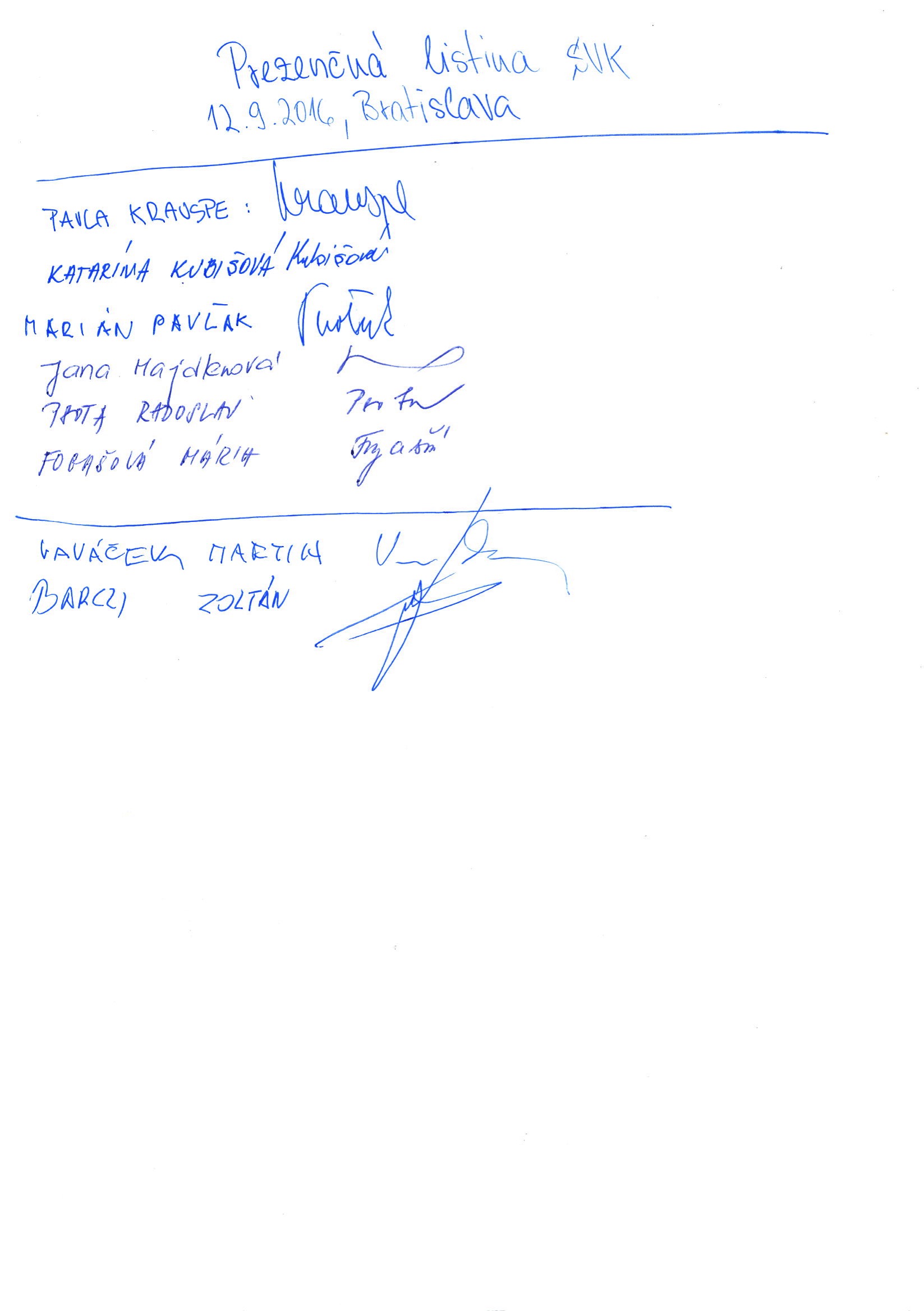 